Publicado en Barcelona el 05/05/2023 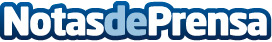 Schneider Electric ayuda a restaurar la catedral de Notre-Dame de ParísLa organización Rebuilding Notre-Dame de Paris y Schneider Electric firman un acuerdo de patrocinio. La colaboración incluye donaciones en especie y transferencia de conocimientos sobre las soluciones más avanzadas de gestión de la energía, representando la capacidad de Schneider Electric para apoyar este monumento histórico centenarioDatos de contacto:Noelia Iglesias935228610Nota de prensa publicada en: https://www.notasdeprensa.es/schneider-electric-ayuda-a-restaurar-la Categorias: Internacional Solidaridad y cooperación Patrimonio Sector Energético http://www.notasdeprensa.es